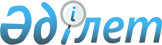 О внесении изменений в приказ Министра финансов Республики Казахстан от 15 июня 2010 года № 281 "Об утверждении Плана счетов бухгалтерского учета государственных учреждений"Приказ Первого заместителя Премьер-Министра Республики Казахстан – Министра финансов Республики Казахстан от 20 апреля 2020 года № 395. Зарегистрирован в Министерстве юстиции Республики Казахстан 21 апреля 2020 года № 20437
      ПРИКАЗЫВАЮ:
      1. Внести в приказ Министра финансов Республики Казахстан от 15 июня 2010 года № 281 "Об утверждении Плана счетов бухгалтерского учета государственных учреждений" (зарегистрирован в Реестре государственной регистрации нормативных правовых актов под № 6314, опубликован 11 сентября 2010 года в газете "Казахстанская правда" № 239 – 240 (26300 – 26301)) следующие изменения:
      в Плане счетов бухгалтерского учета государственных учреждений, утвержденном указанным приказом:
      заголовок главы 1 изложить в следующей редакции:
      "Глава 1. Общие положения";
      заголовок главы 2 изложить в следующей редакции:
      "Глава 2. План счетов";
      заголовок главы 3 изложить в следующей редакции:
      "Глава 3. Разделы Плана счетов";
      заголовок главы 4 изложить в следующей редакции:
      "Глава 4. Счета раздела 1 "Краткосрочные активы"";
      в части второй пункта 9:
      абзац двадцать четвертый изложить в следующей редакции:
      "1261 – "Краткосрочная дебиторская задолженность работников по подотчетным суммам", где учитываются расчеты с подотчетными лицами по выдаваемым им суммам на командировочные расходы, а также на оплату расходов, которые не могут быть произведены путем безналичных расчетов;";
      абзац двадцать шестой изложить в следующей редакции:
      "1263 – "Краткосрочная дебиторская задолженность прочих подотчетных лиц", где учитываются операций, связанные с выдачей командировочных расходов в соответствии с подпунктом 20) пункта 12 статьи 21 Кодекса Республики Казахстан от 18 сентября 2009 года "О здоровье народа и системе здравоохранения" и подпунктом 3) пункта 1 статьи 8 Закона Республики Казахстан от 3 июля 2014 года "О физической культуре и спорте";";
      заголовок главы 5 изложить в следующей редакции:
      "Глава 5. Счета раздела 2 "Долгосрочные активы"";
      заголовок главы 6 изложить в следующей редакции:
      "Глава 6. Глава 6. Счета раздела 3 "Краткосрочные обязательства"";
      заголовок главы 7 изложить в следующей редакции:
      "Глава 7. Счета раздела 4 "Долгосрочные обязательства"";
      заголовок главы 8 изложить в следующей редакции:
      "Глава 8. Счета раздела 5 "Чистые активы/капитал"";
      заголовок главы 9 изложить в следующей редакции:
      "Глава 9. Счета раздела 6 "Доходы"";
      заголовок главы 10 изложить в следующей редакции:
      "Глава 10. Счета раздела 7 "Расходы"";
      заголовок главы 11 изложить в следующей редакции:
      "Глава 11. Счета раздела 8 "Затраты на производство и другие цели"";
      заголовок главы 12 изложить в следующей редакции:
      "Глава 12. Счета раздела 9 "Забалансовые счета"";
      пункт 53 изложить в следующей редакции:
      "53. На забалансовых счетах учитываются активы, временно находящиеся в государственном учреждении и не принадлежащие ему. Активы, учтенные на забалансовых счетах, подвергаются инвентаризации в порядке и в сроки, установленные для аналогичных активов, учитываемых на балансе.
      Для учета указанных активов применяются следующие забалансовые счета:
      счет 01 – "Арендованные активы". На данном счете учитываются принятые от сторонних государственных учреждений по договору операционной аренды активы, по стоимости, предусмотренной договором на аренду;
      счет 02 – "Запасы, принятые на ответственное хранение или оплаченные по централизованному снабжению". На данном счете учитываются запасы, принятые государственным учреждением на ответственное хранение, включая спецоборудование, полученное от заказчиков для выполнения научно-исследовательских и конструкторских работ по договорам, а также запасы, оплаченные по централизованному снабжению;
      счет 03 – "Бланки строгой отчетности". На данном счете учитываются находящиеся на хранении и выдаваемые под отчет бланки строгой отчетности (фирменные бланки государственных учреждений, оплаченные талоны на питание, оплаченные путевки в дома отдыха, санатории и туристические базы, полученные извещения на почтовые переводы, почтовые марки и марки госпошлины, бланки трудовых книжек);
      счет 04 – "Списанная задолженность неплатежеспособных дебиторов". На данном счете учитывается задолженность неплатежеспособных дебиторов в течение пяти лет с момента признания безнадежной к взысканию в порядке, установленном пунктом 2 статьи 5 Закона Республики Казахстан от 7 марта 2014 года "О реабилитации и банкротстве", списания с баланса для наблюдения за возможностью ее взыскания в случае изменения имущественного положения должников. Суммы, полученные в погашение этой задолженности, восстанавливаются на балансовый счет и признаются как обязательство государственного учреждения перед бюджетом по передаче в доход соответствующего бюджета;
      счет 05 – "Задолженность учащихся и студентов за невозвращенные материальные ценности". На данном счете учитывается задолженность за учащимися и студентами за невозвращенное ими обмундирование, белье, инструменты и другие ценности в течение срока исковой давности;
      счет 06 – "Переходящие спортивные призы и кубки". На данном счете учитываются переходящие призы, знамена, кубки, учрежденные разными государственными учреждениями и получаемые от них для награждения команд–победителей. Призы, знамена, кубки учитываются в течение всего периода их нахождения в данном государственном учреждении;
      счет 07 – "Путевки". На данном счете учитываются путевки, полученные безвозмездно от общественных, профсоюзных и других организаций. Путевки должны храниться в кассе вместе с денежными документами;
      счет 08 – "Учебные предметы военной техники". На данном счете учитываются все виды оборудования и предметы, находящиеся в тирах, на спортивных стрельбищах, в кабинетах военных дисциплин учебных заведений;
      счет 09 – "Активы культурного наследия". На данном счете учитываются исторические здания и монументы, места археологических раскопок, заповедники и природные охраняемые территории, а также произведения искусства, признанные как объекты культурного наследия, не подвергающиеся стоимостной оценке;
      счет 10 – "Имущество, обращенное (поступившее) в собственность государства". На данном счете учитываются имущество, обращенное (поступившее) в состав государственного имущества по отдельным основаниям, предусмотренным статьей 21 Закона Республики Казахстан от 1 марта 2011 года "О государственном имуществе".";
      заголовок главы 13 изложить в следующей редакции:
      "Глава 13. Заключительные положения".
      2. Департаменту методологии бухгалтерского учета, аудита и оценки Министерства финансов Республики Казахстан в установленном законодательством порядке обеспечить:
      1) государственную регистрацию настоящего приказа в Министерстве юстиции Республики Казахстан;
      2) размещение настоящего приказа на интернет-ресурсе Министерства финансов Республики Казахстан;
      3) в течение десяти рабочих дней после государственной регистрации настоящего приказа в Министерстве юстиции Республики Казахстан представление в Департамент юридической службы Министерства финансов Республики Казахстан сведений об исполнении мероприятий, предусмотренных подпунктами 1) и 2) настоящего пункта.
      3. Настоящий приказ вводится в действие по истечении десяти календарных дней после дня его первого официального опубликования.
					© 2012. РГП на ПХВ «Институт законодательства и правовой информации Республики Казахстан» Министерства юстиции Республики Казахстан
				
      Первый Заместитель
Премьер-Министра
Республики Казахстан-
Министр финансов 

А. Смаилов
